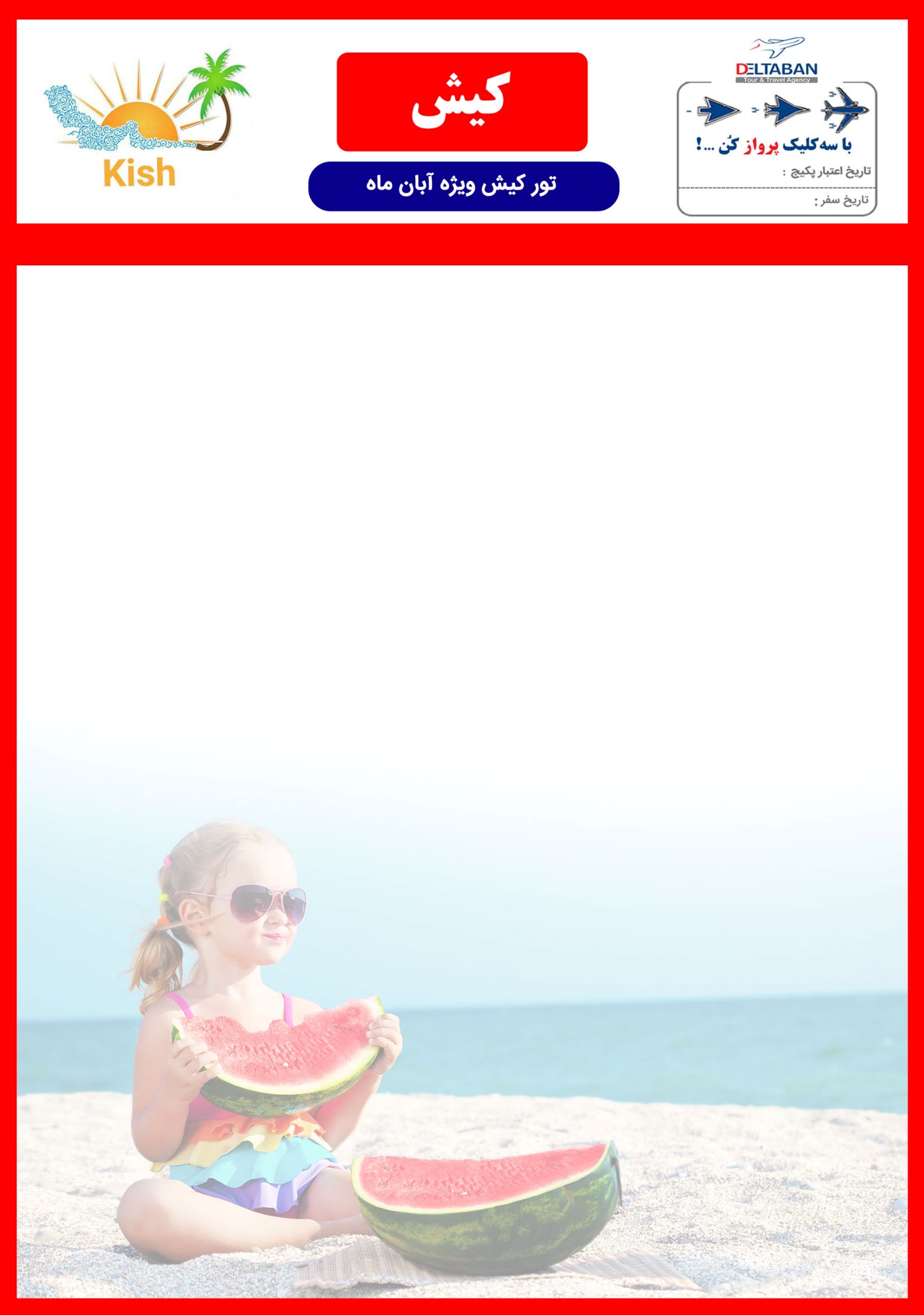 هتل 5* ترنجهتل 5* ترنجهتل 5* ترنجهتل 5* ترنجهتل 5* ترنجتورروزدوتختهدوتختهسوئیت امپریال دو خوابه( 4نفره)دو شب(هر نفر)آبان ماه3.300.0003.300.0003.100.000خدماتصبحانه بوفه، ناهار ، ترانسفر رفت و برگشت فرودگاهي، اينترنت، سالن بدنسازي، واليبال ساحلي، سرويس به مراکز خريد اقامت یک کودک زیر 5 سال در هر اتاق رایگان می باشد. (ملاک کودک همراه بر طبق شناسنامه در روز ورود به هتل می باشد).صبحانه بوفه، ناهار ، ترانسفر رفت و برگشت فرودگاهي، اينترنت، سالن بدنسازي، واليبال ساحلي، سرويس به مراکز خريد اقامت یک کودک زیر 5 سال در هر اتاق رایگان می باشد. (ملاک کودک همراه بر طبق شناسنامه در روز ورود به هتل می باشد).صبحانه بوفه، ناهار ، ترانسفر رفت و برگشت فرودگاهي، اينترنت، سالن بدنسازي، واليبال ساحلي، سرويس به مراکز خريد اقامت یک کودک زیر 5 سال در هر اتاق رایگان می باشد. (ملاک کودک همراه بر طبق شناسنامه در روز ورود به هتل می باشد).صبحانه بوفه، ناهار ، ترانسفر رفت و برگشت فرودگاهي، اينترنت، سالن بدنسازي، واليبال ساحلي، سرويس به مراکز خريد اقامت یک کودک زیر 5 سال در هر اتاق رایگان می باشد. (ملاک کودک همراه بر طبق شناسنامه در روز ورود به هتل می باشد).هتل 5* مارینا پارکهتل 5* مارینا پارکهتل 5* مارینا پارکهتل 5* مارینا پارکهتل 5* مارینا پارکتورروزدوتختهسوئیت امپریال دو خوابه( 4نفره)سوئیت امپریال دو خوابه( 4نفره)دو شب(هر نفر)آبان ماه3.100.0002.850.0002.850.000خدمات صبحانه بوفه،ناهاربوفه،استقبال  فرودگاهی، استخر،سوناوجکوزیکودک بالاي 5 سال کامل محاسبه ميگردد،براي 2کودک محدوده سنی2تا5سال دريک اتاق 1 سرويس شارژميگردد.صبحانه بوفه،ناهاربوفه،استقبال  فرودگاهی، استخر،سوناوجکوزیکودک بالاي 5 سال کامل محاسبه ميگردد،براي 2کودک محدوده سنی2تا5سال دريک اتاق 1 سرويس شارژميگردد.صبحانه بوفه،ناهاربوفه،استقبال  فرودگاهی، استخر،سوناوجکوزیکودک بالاي 5 سال کامل محاسبه ميگردد،براي 2کودک محدوده سنی2تا5سال دريک اتاق 1 سرويس شارژميگردد.صبحانه بوفه،ناهاربوفه،استقبال  فرودگاهی، استخر،سوناوجکوزیکودک بالاي 5 سال کامل محاسبه ميگردد،براي 2کودک محدوده سنی2تا5سال دريک اتاق 1 سرويس شارژميگردد.